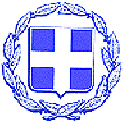 ΕΛΛΗΝΙΚΗ ΔΗΜΟΚΡΑΤΙΑ                                                                                        ΝΟΜΟΣ ΛΕΥΚΑΔΑΣ                        			  	                 Λευκάδα      13/10/2022ΔΗΜΟΣ ΛΕΥΚΑΔΑΣ                                                                                Αριθ. Πρωτ: 23438Δ/ΝΣΗ Δ/ΚΩΝ ΥΠΗΡΕΣΙΩΝ 					ΤΜΗΜΑ ΥΠΟΣΤΗΡΙΞΗΣ				                       		ΠΟΛΙΤΙΚΩΝ ΟΡΓΑΝΩΝ  		                                                  ΠΡΟΣ: Τα  μέλη της Εκτελεστικής Επιτροπής ΕΚΤΕΛΕΣΤΙΚΗ  ΕΠΙΤΡΟΠΗ                                                                           ( ΩΣ ΠΙΝΑΚΑ ΑΠΟΔΕΚΤΩΝ) ΑΡΙΘ.ΠΡΟΣΚΛΗΣΗΣ:8ηΠ Ρ Ο Σ Κ Λ Η Σ ΗΣύμφωνα με τις δ/ξεις των άρθρων 62 και 63 του Ν. 3852/10 (ΦΕΚ Α΄87) και την αριθ. 5/2011 απόφαση Δημοτικού Συμβουλίου «περί κατάρτισης κανονισμού λειτουργίας Εκτελεστικής Επιτροπής», σας προσκαλούμε σε τακτική συνεδρίαση, «δια ζώσης» συνεδρίαση της επιτροπής σύμφωνα με τις δ/ξεις του άρθρου 67 του Ν.4830/21 στις 17/10/2022 ημέρα Δευτέρα και ώρα 9:00 για συζήτηση και λήψη απόφασης στο παρακάτω θέμα της ημερήσιας διάταξης:ΘΕΜΑ: 6η Τροποποίηση Τεχνικού Προγράμματος Δήμου Λευκάδας, έτους 2022.Εισηγητής: Χαράλαμπος Καλός, Δήμαρχος ΛευκάδαςΟ Πρόεδρος της Εκτελεστικής Επιτροπής                     	                           Χαράλαμπος Δ. Καλός  ΠΙΝΑΚΑΣ ΑΠΟΔΕΚΤΩΝ                                                                                                     Τακτικά μέλη- Αντιδήμαρχοι:	1. Λύγδας Σπυρίδων
2. Σκληρός Φίλιππος 3. Ζουριδάκης Ευτύχιος4. Τσιρογιάννης Γεώργιος5. Βικέντιος Νικόλαος6. Γαζής Αναστάσιος7.Γιαννιώτης Παναγιώτης8. Γιαννούτσος Χαράλαμπος9. Αργυρός Νικόλαος10. Σολδάτος ΓεώργιοςΚοινοποίηση:1. Φραγκούλη Αμαλία, Πρ/νη Αυτ. Τμ. Προγραμματισμού, Οργάνωσης & Πληροφορικής2. Βραχνούλα Δημήτριο, Πρ/νο Τεχνικών Έργων 